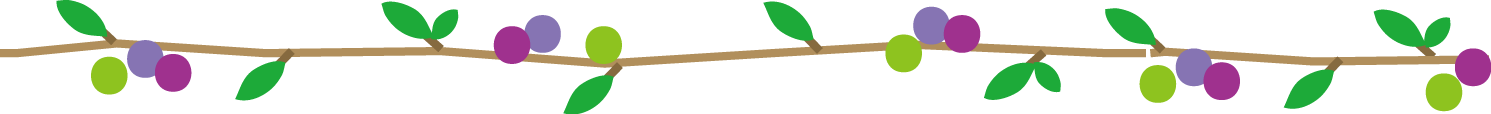 難病患者・家族交流会日　時　 ２０２３年１１月１１日（土）午前１０時１５分～１１時４５分（受付：午前１０時～）会　場　 群馬県社会福祉総合センター　５階　５０１会議室（住所：前橋市新前橋町１３-１２）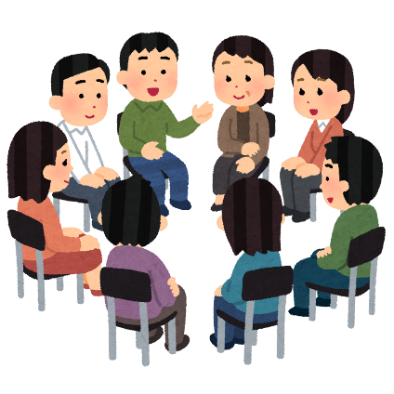 難病患者さんやそのご家族の方へ日々の不安や悩み、体験されたことなど、お話してみませんか。病気の種類にとらわれず、いろいろお話して、心を少し軽くしませんか。参加費無料です。難病患者・家族の方にご参加いただけます。参加ご希望の方は下記事務局までお申し込みください。お申し込み・お問い合わせ先（業務時間：平日 10：00～15：00）　　　　　群馬県難病団体連絡協議会 事務局　担当：萩原TEL/FAX　０２７－２５５－００３５Eメール　　g-nanbyo@alpha.ocn.ne.jp主催：つくしの会（個人参加難病患者の会）